АДМИНИСТРАЦИЯ ГОРОДА ИШИМАПОСТАНОВЛЕНИЕ18 декабря 2017 г.                                                                                    № 1222В соответствии с Федеральными законами от 06.10.2003 № 131-ФЗ «Об общих принципах организации местного самоуправления в Российской Федерации», от 13.03.2006 № 38-ФЗ «О рекламе», постановлением администрации города Ишима от 31.05.2011 № 605 «Об утверждении Положения о рекламных конструкциях и порядке выдачи разрешений на установку и эксплуатацию рекламных конструкций, аннулировании таких разрешений, выдачи предписаний о демонтаже рекламных конструкций установленных и (или) эксплуатирующихся без разрешения, срок действия которого не истек, на территории муниципального образования городской округ город Ишим», решением Ишимской городской думы от 25.02.2010 № 360 «Об утверждении правил благоустройства территории города Ишима», в целях реализации мероприятий приоритетного проекта «Формирование комфортной городской среды» на территории города Ишима:1.	Утвердить план-график мероприятий, направленных на поэтапное приведение рекламных конструкций, установленных на территории городского округа город Ишим в соответствие с правилами благоустройства территории города Ишима согласно приложению.	2.	Назначить ответственным исполнителем по приведению рекламных конструкций, установленных на территории городского округа город Ишим в соответствие с правилами благоустройства территории города Ишима Департамент имущественных отношений и земельных ресурсов администрации города Ишима.3.	Опубликовать настоящее постановление в сетевом издании «Официальные документы города Ишима» (www.http://ishimdoc.ru), и на официальном сайте муниципального образования городской округ город Ишим.4.	Контроль за исполнением настоящего постановления возложить на Заместителя Главы города по имуществу.Глава города                                                                                    Ф.Б. Шишкин                                                                                             Приложение                                                                                                                                                                                                                                     к постановлению                                                                             администрации города Ишима                                                                                          от 18 декабря 2017 год № 1222План-график мероприятий, направленных на поэтапное приведение рекламных конструкций, установленных на территории городского округа город Ишим в соответствие с правилами благоустройства территории города ИшимаВ соответствии с п. 5.5  решения Ишимской городской думы от 25.02.2010 № 360 «Об утверждении правил благоустройства территории города Ишима» установка и эксплуатация рекламных конструкций осуществляется в соответствии с Положением о рекламных конструкциях и порядке выдачи разрешений на установку и эксплуатацию рекламных конструкций, аннулировании таких разрешений, выдачи предписаний о демонтаже рекламных конструкций установленных и (или) эксплуатирующихся без разрешения, срок действия которого не истек, на территории муниципального образования городской округ город Ишим, утвержденным постановлением администрации города Ишима от 31.05.2011 № 605. 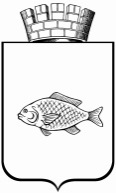 Об утверждении плана-графика мероприятий, направленных на поэтапное приведение рекламных конструкций, установленных на территории городского округа город Ишим в соответствие с правилами благоустройства территории города ИшимаЭтапы мероприятийНаименование мероприятияОтветственный исполнительСрок проведения мероприятия1 этап – выдача предписания о демонтаже рекламной конструкцииВ случаях выявления рекламных конструкций, установленных и (или) эксплуатирующихся без разрешения, срок действия которого не истек, на территории города Ишима, уполномоченный орган организует работы по демонтажу рекламных конструкций в следующем порядке:Департамент имущественных отношений и земельных ресурсов Администрации города Ишима01.01.2018-31.12.20181 этап – выдача предписания о демонтаже рекламной конструкции1. Составление акта осмотра рекламной конструкцииДепартамент имущественных отношений и земельных ресурсов Администрации города Ишима01.01.2018-31.12.20181 этап – выдача предписания о демонтаже рекламной конструкции2. Направление владельцу рекламной конструкции предписания о демонтаже рекламной конструкции, установленной и (или) эксплуатируемой без разрешения, срок действия которого не истекДепартамент имущественных отношений и земельных ресурсов Администрации города Ишима01.01.2018-31.12.20181 этап – выдача предписания о демонтаже рекламной конструкции3. Если в установленный срок владелец рекламной конструкции не выполнил обязанность по демонтажу рекламной конструкции или владелец рекламной конструкции неизвестен, выдается предписание о демонтаже рекламной конструкции собственнику или иному законному владельцу недвижимого имущества, к которому присоединена рекламная конструкцияДепартамент имущественных отношений и земельных ресурсов Администрации города Ишима01.01.2018-31.12.20181 этап – выдача предписания о демонтаже рекламной конструкции4. Принимает меры по привлечению виновных лиц к административной ответственности, предусмотренные действующим законодательством об административных правонарушениях.Департамент имущественных отношений и земельных ресурсов Администрации города Ишима01.01.2018-31.12.20182 этап – Демонтаж рекламной конструкцииВ случае отсутствия добровольного демонтажа рекламной конструкции собственником или иным законным владельцем недвижимого имущества, к которому была присоединена рекламная конструкция, либо собственник или иной законный владелец данного недвижимого имущества неизвестен, демонтаж рекламной конструкции, ее хранение или в необходимых случаях уничтожение осуществляется за счет средств местного бюджета.Департамент имущественных отношений и земельных ресурсов Администрации города Ишима01.01.2018-31.12.2018По мере необходимости